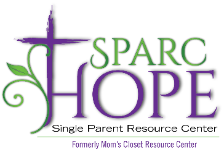 Sparc Hope is supporting 15 families (50 people)Pantry – Food Drives / Pantry Needs List / Pantry Needs 5.26.2020.doc – Revised 5/28/2020ITEMAmount we have on shelfDairy – Yogurt0Frozen Veggies0Cleaning – Disinfectant Wipes0Cold-Flu Medicine 0Bottled water0Ethnic hair care 0Frozen chicken0Instant mashed potatoes0Paper Towels 1 weeks supplyBox of Plastic/ rubber gloves1Oatmeal2Razors (male/female)3Baby wipes3Regular coffee4Frozen Fruit4Crackers 4Mouth wash4Trash bags4Hair Shampoo/Conditioner (male/female)5Vitamins (children’s)5Multi-Surface Cleaner5Toilet paper5Hand sanitizer5Canned fruit/vegetables5Breakfast items5Body wash (men/ women)5Hand soap 5Sugar5Flour7Beef broth8Toilet Paper 10Cleaning – Disinfectant Sprays10Cooking oil12Laundry Detergent 15Canned tuna15Ramen Noodles15